妇女受戒期间可以戴金首饰吗？هل يجوز للمرأة أن تحرم وهي تلبس الذهب؟[باللغة الصينية ]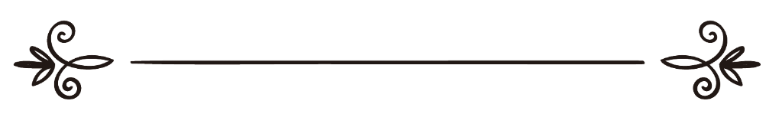 来源：伊斯兰问答网站مصدر : موقع الإسلام سؤال وجواب编审: 伊斯兰之家中文小组مراجعة: فريق اللغة الصينية بموقع دار الإسلام妇女受戒期间可以戴金首饰吗？问：妇女受戒期间可以戴金首饰吗？答：允许妇女受戒期间戴金手镯、戒指等各种首饰，她应在外男子面前隐藏这些首饰，以免引起淫欲，造成伤害。学术论文及教法判例常务委员：学者：阿布都·阿齐兹·本·阿不都拉·本·巴兹阿布都·勒宰葛·阿菲夫阿布都拉·本·顾奥德学术论文及教法判例常委会（190-192/11）学者伊本·欧赛敏（愿真主慈悯他）在《伊本·欧赛敏教法案例全集》（201/22）中提到，在受戒期间只要不是铺张奢侈浪费，妇女允许戴各种首饰，如戒指、手镯等。但在外男子面前应该隐藏起来，以免招来不必要的祸害。真主至知。谢赫·萨利哈·本·法扎尼·法扎尼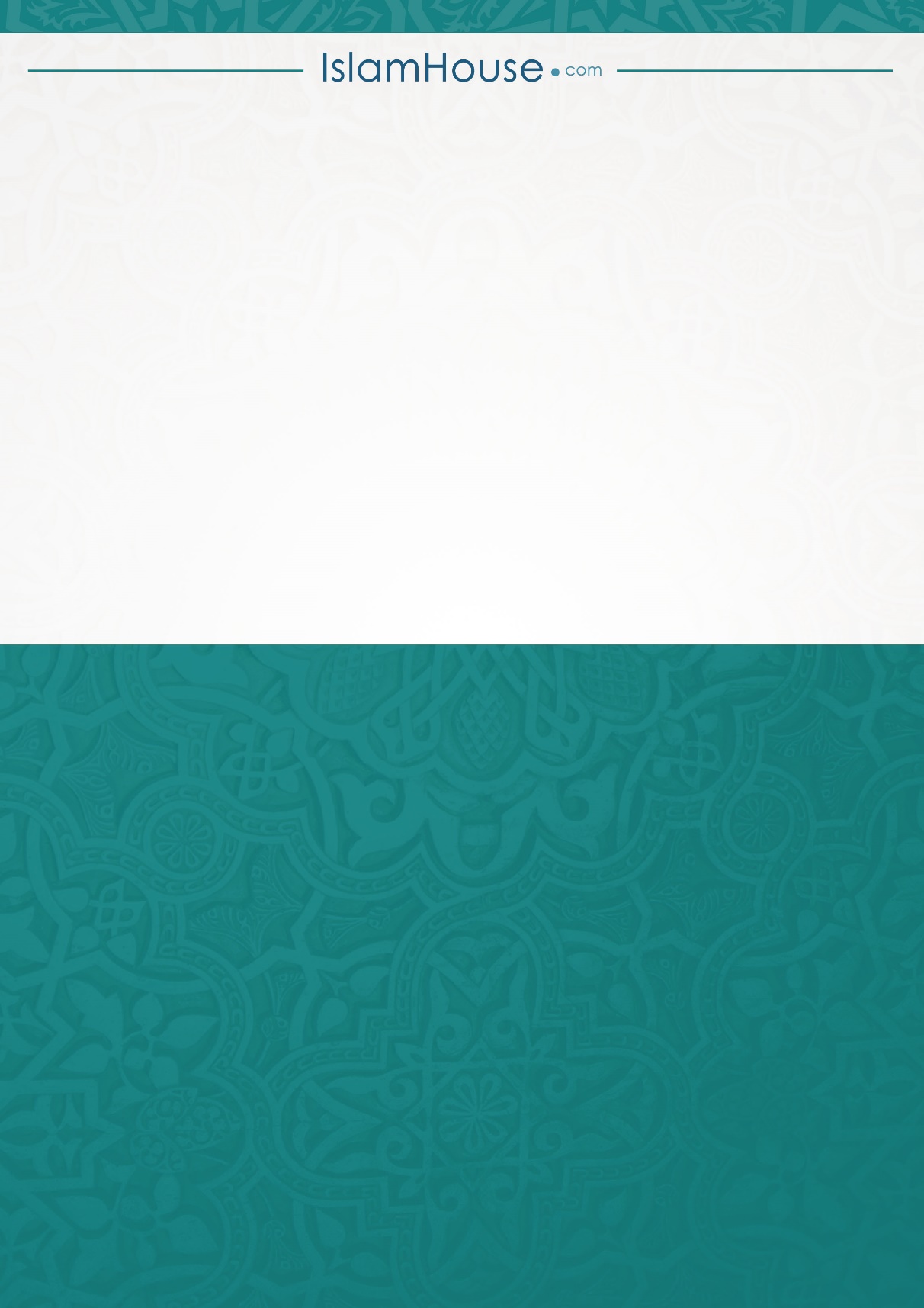 